Williamston Primary School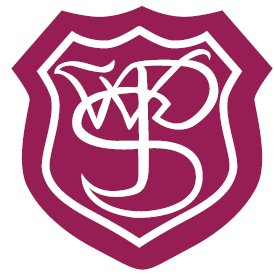 Respect Responsibility Kindness#BE THE BEST YOU CAN BE!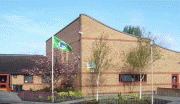 What is the rationale for our curriculum?Our curriculum is designed to provide children with a broad, general education equipping them with the knowledge, aptitudes and skills they require to learn and live a full and productive life within their community.The curriculum aims to ensure children can become more confident in their abilities and more open to new ideas, opinions and beliefs.The curriculum aims to provide children with a wide range of learning experiences to support them in their physical, emotional and mental wellbeing and to offer opportunities to develop their ethical stance on world-wide issues.OUR AIMS:They are embedded in the principles of the Curriculum for Excellence and rooted in the 4 values of Scottish democracy. Wisdom Justice Compassion IntegrityOUR SCHOOL VALUES:All of our curriculum activities, programmes and opportunities for learning aim to provide our learners, parents and staff to develop and exemplify our CORE school values of Respect Responsibility KindnessRespect for yourself, others and the environmentResponsibility for all your actionsKindness Always.Williamston Primary School has a whole school programme for Values education which supports the delivery of religious and moral education throughout the school.Our values programme provides opportunities for Religious observance . The programme was established and consulted with pupils, staff and parents and our chaplaincy team to reflect the values of our community.Our values programme activities include class assemblies, cluster assemblies  and reflection spaces and classroom learning linking with Religious and Moral education programme.The values programme is organised in a two- year cycle .Curriculum DesignA curriculum fit for purpose for the 21st century needs to be flexible, creative and dynamic It needs to reflect the fact that we learn in a variety of contexts, through a variety of styles and that the world we are preparing our learners for is face paced and ever changing. Our curriculum reflects that fact that we learn through all experiences not just in the classroom and that we aim to foster a desire continuing to learn through all con- texts to go with our pupils throughout their lives. Therefore we plan for and deliver the curriculum through the four contexts for learning as identified in Curriculum for Excellence.We deliver Curriculum for Excellence through the 4 contexts for learning Life and ethos of the school as a community Curriculum areas and subjects Interdisciplinary learning Opportunities for personal achievement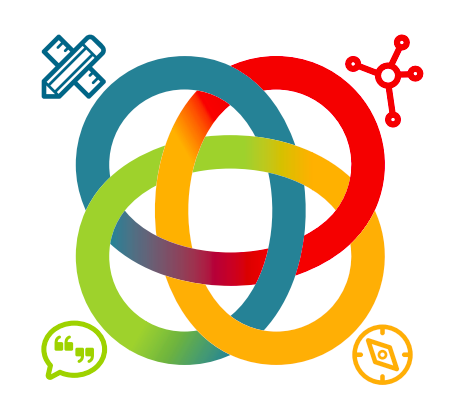 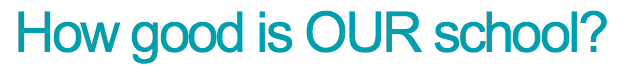 